27/22Mineral Titles Act 2010NOTICE OF LAND CEASING TO BE A MINERAL TITLE APPLICATION AREAMineral Titles Act 2010NOTICE OF LAND CEASING TO BE A MINERAL TITLE APPLICATION AREATitle Type and Number:Exploration Licence 29774Area Ceased on:14 February 2022Area:88 Blocks, 293.81 km²Locality:GREENWOODName of Applicant(s)/Holder(s):100% GEOMINERALS PTY LTD [ACN. 157 870 383]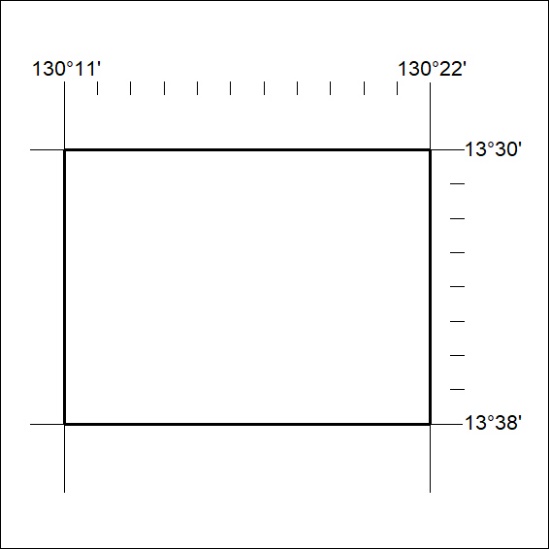 